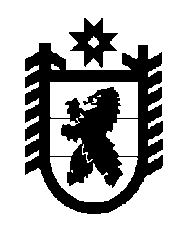 Российская Федерация Республика Карелия    РАСПОРЯЖЕНИЕГЛАВЫ РЕСПУБЛИКИ КАРЕЛИЯ	В соответствии с подпунктом 3 пункта 2 статьи 396 Земельного кодекса Российской Федерации: 	Предоставить обществу с ограниченной ответственностью «Невский Берег» право на заключение договора аренды земельного участка, государственная собственность на который не разграничена, 
с кадастровым номером 10:12:0051302:1844, площадью 7058 кв. м, расположенного по адресу: Республика Карелия, Лахденпохский район, район п. Куркиеки, без проведения торгов для размещения объекта социально-культурного назначения «Информационный визит-центр «Кроноборг», соответствующего критериям, установленным Законом Республики Карелия от 16 июля 2015 года № 1921-ЗРК «О некоторых вопросах реализации в Республике Карелия подпункта 3 пункта 2                          статьи 396 Земельного кодекса Российской Федерации».            ГлаваРеспублики Карелия                                                          А.О. Парфенчиковг. Петрозаводск29 мая 2018 года№ 288-р                                                               